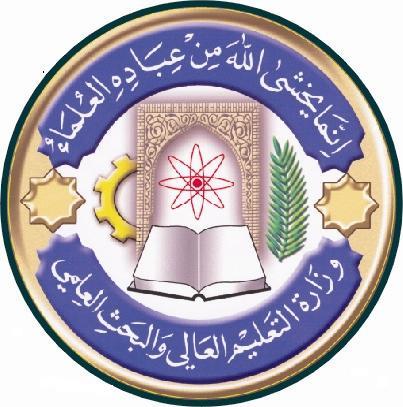 جدول الدروس الاسبوعيجدول الدروس الاسبوعيتوقيع الاستاذ :						توقيع رئيس القسم :الاسمزينب جعفر الهلاليزينب جعفر الهلاليزينب جعفر الهلاليزينب جعفر الهلاليزينب جعفر الهلاليالبريد الالكترونيzainab.j.salman@sa-uc.edu.iqzainab.j.salman@sa-uc.edu.iqzainab.j.salman@sa-uc.edu.iqzainab.j.salman@sa-uc.edu.iqzainab.j.salman@sa-uc.edu.iqاسم المادةمحاسبة متوسطة 2محاسبة متوسطة 2محاسبة متوسطة 2محاسبة متوسطة 2محاسبة متوسطة 2مقرر الفصلالهدف العام للمقررتعريف الطالب بالمعالجات المحاسبية  للعمليات المالية الخاصة بالمنشآت التجارية والصناعية وكيفية إعداد الحسابات الختاميةتعريف الطالب بالمعالجات المحاسبية  للعمليات المالية الخاصة بالمنشآت التجارية والصناعية وكيفية إعداد الحسابات الختاميةتعريف الطالب بالمعالجات المحاسبية  للعمليات المالية الخاصة بالمنشآت التجارية والصناعية وكيفية إعداد الحسابات الختاميةتعريف الطالب بالمعالجات المحاسبية  للعمليات المالية الخاصة بالمنشآت التجارية والصناعية وكيفية إعداد الحسابات الختاميةتعريف الطالب بالمعالجات المحاسبية  للعمليات المالية الخاصة بالمنشآت التجارية والصناعية وكيفية إعداد الحسابات الختاميةالأهداف الخاصةتعميق فهم الطالب بكيفية المعالجة المحاسبية للمخزون والاصول الثابتة والاصول غير الملموسةتعميق فهم الطالب بكيفية المعالجة المحاسبية للمخزون والاصول الثابتة والاصول غير الملموسةتعميق فهم الطالب بكيفية المعالجة المحاسبية للمخزون والاصول الثابتة والاصول غير الملموسةتعميق فهم الطالب بكيفية المعالجة المحاسبية للمخزون والاصول الثابتة والاصول غير الملموسةتعميق فهم الطالب بكيفية المعالجة المحاسبية للمخزون والاصول الثابتة والاصول غير الملموسةالكتب المنهجيةالمحاسبة المتوسطة / كيسو 2016المحاسبة المتوسطة / كيسو 2016المحاسبة المتوسطة / كيسو 2016المحاسبة المتوسطة / كيسو 2016المحاسبة المتوسطة / كيسو 2016المصادر الخارجيةالمحاسبة المتوسطة – رؤية معاصرة / أ.د سعود جايد وآخرونالمحاسبة المالية – المتوسطة / أ.د طلال الججاويالمحاسبة المتوسطة – رؤية معاصرة / أ.د سعود جايد وآخرونالمحاسبة المالية – المتوسطة / أ.د طلال الججاويالمحاسبة المتوسطة – رؤية معاصرة / أ.د سعود جايد وآخرونالمحاسبة المالية – المتوسطة / أ.د طلال الججاويالمحاسبة المتوسطة – رؤية معاصرة / أ.د سعود جايد وآخرونالمحاسبة المالية – المتوسطة / أ.د طلال الججاويالمحاسبة المتوسطة – رؤية معاصرة / أ.د سعود جايد وآخرونالمحاسبة المالية – المتوسطة / أ.د طلال الججاويتقديرات الفصلالفصل الدراسيالمختبرالامتحانات اليوميةالمشروعالامتحان النهائيتقديرات الفصل-معلومات اضافيةالاسبوعالتاريخالمادة النظريةالمادة العلميةالاهداف127/2/2022المحاسبة عن المخزون السلعينظام الجرد الدوري – نظام الجرد المستمرالتعريف بالخزون السلعي وأهميته و كيفية جرده 26/3/2022طرق تقييم المخزون السلعيطريقة الوارد أولا صادر أولا- طريقة الوارد أخيرا صادر أولاشرح طرق تقييم المخزون السلعي FIFO- LIFO313/3/2022 تكملة طرق تقييم المخزون السلعي مع الأمثلة والتمارينطريقة المعدل الموزونشرح طريقة المعدل الموزون وع حل أمثلة وتمارين420/3/2022المحاسبة عن الموجودات الثابتةمفهوم الموجودات الثابتة وخصائصهاشرح الموجودات الثابتة527/3/2022اكتساب الموجودات الثابتةطرق الحصول على الموجودات الثابتةشرح طرق الحصول على الموجودات الثابتة63/4/2022اندثار الموجودات الثابتةمعنى الاندثار وطرق احتسابهتوضيح مفهوم الاندثار 710/4/2022طرق احتساب الاندثارطريقة القسط الثابت- طريقة القسط المتناقصشرح طرق الاندثار مع حل التمارين817/4/2022طرق احتساب الاندثارطريقة ساعات التشغيل – طريقة الوحدات المنتجة- طريقة التقديرتكملة شرح طرق الاندثار مع حل التمارين924/4/2022أمتحان السعي1010/5/2022التحسينات و الإضافاتتعديل قسط الاندثارشرح أسباب تعديل قسط الاندثار والمعالجة المحاسبية له1115/5/2022التخلص من الموجودات الثابتةبيع واستبدال الموجودات الثابتةبيان المعالجات المحاسبية الخاصة ببيع واستبدال الموجودات الثابتة1222/5/2022المحاسبة عن الموجودات غير الملموسةمفهوم الموجودات غير الملموسة وانواعهاشرح مفهوم الموجودات غير الملموسة وانواعها وطرق الحصول عليها1329/5/2022إطفاء الموجودات غير الملموسةكيفية احتساب اقساط الإطفاءشرح المعالجات المحاسبية لإطفاء الموجودات غير الملموسة1412/6/2022أمثلة وتمارين حول الموجودات غير الملموسة1526/6/2022الإمتحان النهائي للكورس الثاني